                                                                                        Date:                                                                                        Offer No:TECHNICAL SPECIFICATIONSMACHINE ELECTRICAL SPECIFICATIONS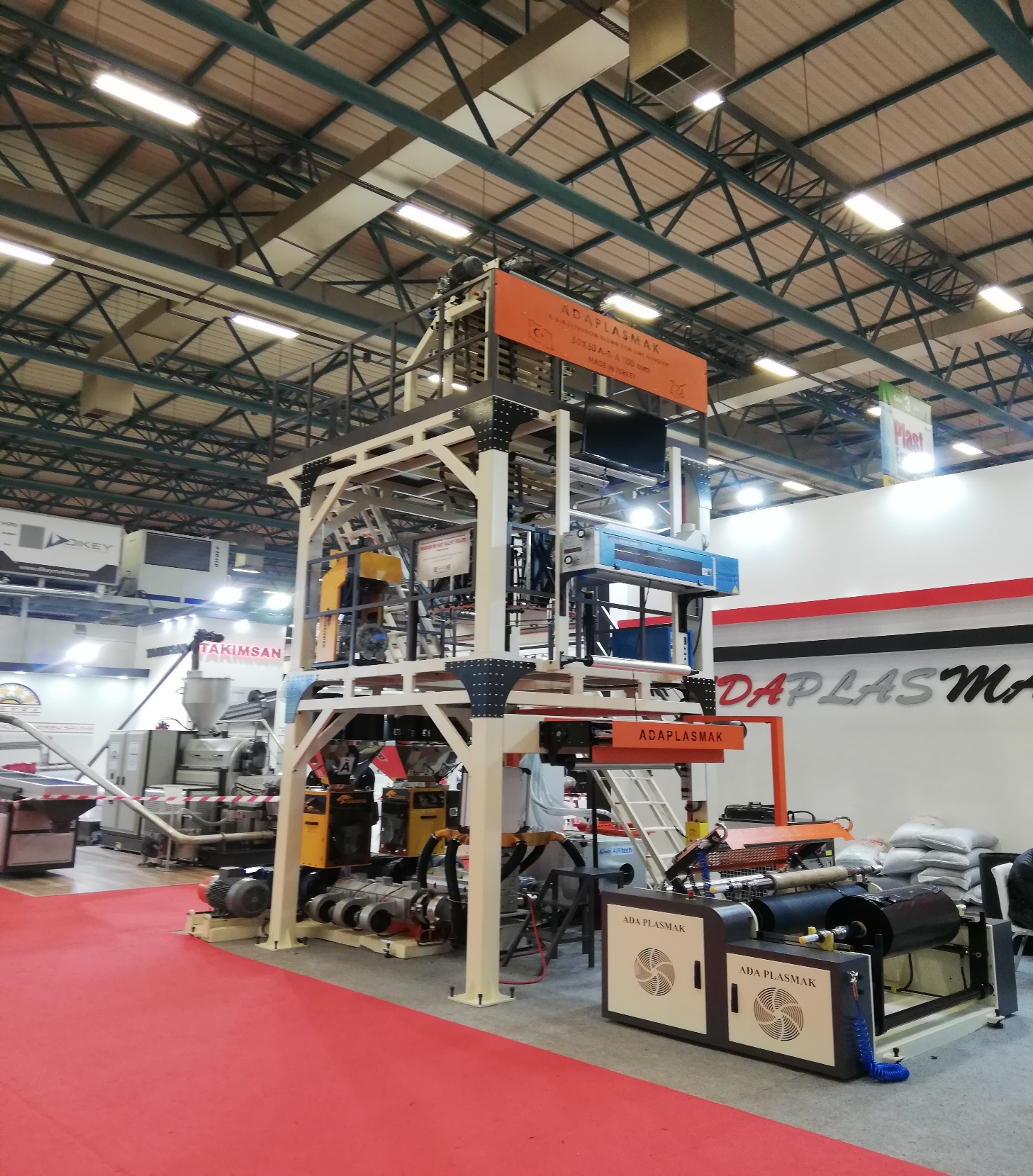 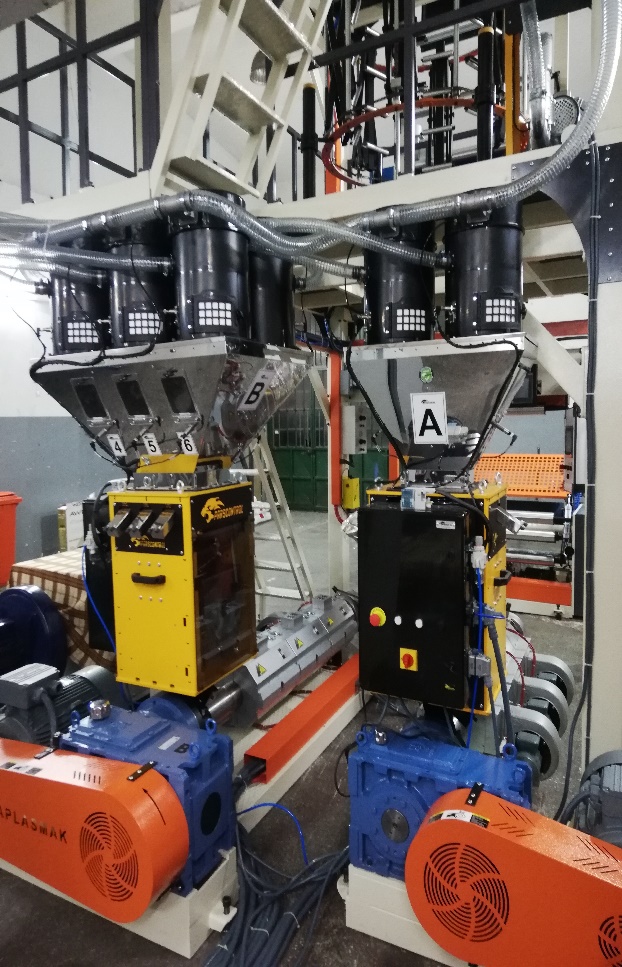 1.COMMERCIAL TERMS AND CONDITION & PAYMENT TERMS VAT is not included our offer.40% down payment upon receipt of the order confirmation60% of the order value before shipment by TT2.DELIVERY TERMS	The total price is EXW Adaplasmak Factory (according to INCOTERMS, 2010 edition)3. SHIPMENT TIMEShipment will be made approximately 100 days (10 days optional) after receiving the down payment. The actual shipping date will be confirmed after your down payment is received.In case of delay in shipment due to reasons beyond the control of Adaplasmak Plastik Makine, transportation, storage and warehouse fees to the appropriate warehouse place belong to the buyer.4.SUPERVISION OF INSTALLATION AND COMISSIONINGCommissioning can be conducted by our trained personnel at the agreed time. The costs for the travel to and from the site, accommodation and expenses are belong to the buyer. The buyer should supply personnel for the installation.5.WARRANTYWe warranty for a period  year (one  year) following the shipping documents date of issue. The warranty does not extend normal wear and tear, damages based on incorrect use, unsuitable operation, unsuitable facilities and chemicals. 6.VALIDITY OF THE OFFERThis quotation valid 1 month after the quotation date.Bank Details : Garati Bankası /İkitelli Siteler Branch.(USD)Iban:TR45 006 2001 4400 0009 096743Receiver Name: ADAPLASMAK PLASTİK MAKİNE SAN.TİC ŞTİOFFER OFFER OFFER OFFER OFFER Company: Responsible: Responsible: Responsible: Responsible: Tel: Fax: Fax: E-mail:E-mail:Address: Address: Address: Address: Address: 50X60 ABA EXTRUDER 1100 MM GENERAL FEATURES50X60 ABA EXTRUDER 1100 MM GENERAL FEATURES50X60 ABA EXTRUDER 1100 MM GENERAL FEATURES50X60 ABA EXTRUDER 1100 MM GENERAL FEATURES50X60 ABA EXTRUDER 1100 MM GENERAL FEATURESMACHINE CODEMACHINE CODEMACHINE CODEAPM 50X60 ABA APM 50X60 ABA TOWERTOWERTOWERFIXED TOWER 5500 MM SINGLE LAYER FIXED TOWER 5500 MM SINGLE LAYER SCREW DIASCREW DIASCREW DIAA-50-B60 MM BARRIERA-50-B60 MM BARRIERMAX. CAPACITYMAX. CAPACITYMAX. CAPACITY130 KG DEPEND ON MATERIAL 130 KG DEPEND ON MATERIAL MAX FILM WIDTHMAX FILM WIDTHMAX FILM WIDTH1050 MM1050 MMMIN.FILM WIDTHMIN.FILM WIDTHMIN.FILM WIDTH300 MM300 MMMAX.FILM THICKNESSMAX.FILM THICKNESSMAX.FILM THICKNESSSINGLE LAYER 200 MICRON SINGLE LAYER 200 MICRON MIN.FILM THICKNESSMIN.FILM THICKNESSMIN.FILM THICKNESSSINGLE LAYER 30 MICRONSINGLE LAYER 30 MICRONMAX. TOTAL POWER(MAX)MAX. TOTAL POWER(MAX)MAX. TOTAL POWER(MAX)67 KW67 KWDIE HEAD DIAMETERDIE HEAD DIAMETERDIE HEAD DIAMETER100 MM  100 MM  DIE HEAD TYPEDIE HEAD TYPEDIE HEAD TYPEA-B-AA-B-ADIE HEAD SYSTEMDIE HEAD SYSTEMDIE HEAD SYSTEMFIXED OZGULMAK BRANDFIXED OZGULMAK BRANDDIE HEAD MATERIALDIE HEAD MATERIALDIE HEAD MATERIAL4140 NITRITED STEEL4140 NITRITED STEELEMBOSSING ROLLER EMBOSSING ROLLER EMBOSSING ROLLER EXIST  1-2 TEETHEXIST  1-2 TEETHAIR SHAFT AIR SHAFT AIR SHAFT EXIST  EXIST  BALLOON CAGEBALLOON CAGEBALLOON CAGEEXIST AUTOMATICEXIST AUTOMATICBANANA ROLLER BANANA ROLLER BANANA ROLLER EXIST  EXIST  CORONA CORONA CORONA OPTIONALOPTIONALDOSING  DOSING  DOSING  OPTIONALOPTIONALSPARE DIE HEADSPARE DIE HEADSPARE DIE HEADOPTIONAL OPTIONAL ROTATING TOWER ROTATING TOWER ROTATING TOWER OPTIONALOPTIONALRAW MATERIAL LOADERRAW MATERIAL LOADERRAW MATERIAL LOADEROPTIONALOPTIONALKNIFE SYSTEMKNIFE SYSTEMKNIFE SYSTEMOPTIONALOPTIONALDOUBLE WINDING UNITDOUBLE WINDING UNITDOUBLE WINDING UNITOPTIONALOPTIONALAUTOMATIC WINDINGAUTOMATIC WINDINGAUTOMATIC WINDINGOPTIONALOPTIONALREDUCER  HS-322 HS 522 YILMAZ BRANDSCREW MATERIAL 1.8550 GERMAN STEELBARREL MATERIAL 1.8550 GERMAN STEELBARREL DIAMETER50X60 SCREW &  BARREL PRODUCERTURKISH SENMAK BRANDBALLOON COOLING SYSTEM FIXED 6 ENTERUPPER ROLLER  Ø214 MM LASTIC STEEL WINDING ROLLER Ø270 MM STEELWINDING TYPE SINGLE WINDERFILTER SYSTEM MANUAL ROCKET SYSTEM Ø95 MM ROTATING DIE MOTOR  -BALLOON COOLING MOTOR 3 kW GAMAKBALLOON COOLING DRIVER  3 kW ABB BALLOON COOLING FAN  ALUMINIUM BODY A MAIN MOTOR 37 KW  GAMAKA MAIN MOTOR DRIVER  37 KW ABB B MAIN MOTOR 30 KW GAMAKB MAIN MOTOR DRIVER  30 KW ABB ACSUP PULLER MOTOR 1,5 KW GAMAKUP PULLER DRIVER 1,5 KW ABBBARREL COOLING  0,75 KW 3 PCS BARREL RESISTANCES CERAMIC WINDING  MOTOR 1,5 KW GAMAKWINDING MOTOR DRIVER 1,5 KW ABB MAIN ELECTRIC PANELABB BRAND AND INVERTER MATERIALS AND ABB 10 TOUCH SCREEN 'GENCLER ELECTRIC' SYSTEM WILL BE MADE BY 'GENCLER ELECTRIC'.QNT DESCRIPTIONPRICE1APM Ø50X60  ABA EXTRUDER FILM MACHINE FIXED TOWER FIXED DIE HEAD 1100 MM USDTOTAL PRICE     USD